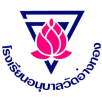 แผนการจัดการเรียนรู กลุมสาระการเรียนรูภาษาไทย รายวิชาภาษาไทย ภาคเรียนที่ ๑ ปการศึกษา ๒๕๖๕ จัดทำโดย นายประวิทย พันธศรี ตำแหนง ครู โรงเรียนอนุบาลวัดอางทอง สำนักงานเขตพื้นที่การศึกษาประถมศึกษาอางทอง สำนักงานคณะกรรมการการศึกษาขั้นพื้นฐาน กระทรวงศึกษาธิการแผนการจัดการเรียนรูที่ ๓ 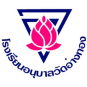 แผนการจัดการเรียนรู กลุมสาระการเรียนรูภาษาไทย รายวิชา ท ๑๕๑๐๑ หนวยการเรียนรูที่ ๓ เรื่อง ภัยเงียบ ระดับชั้นประถมศึกษาปที่ ๕ เรื่องที่สอน คำที่มาจากภาษาอังกฤษ ที่ใชในชีวิตคนไทย รูไวไมเสียหาย เวลา ๑ ชั่วโมง วันที่ ๑๒ เดือน กันยายน พ.ศ. ๒๕๖๕ ปการศึกษา ๒๕๖๕ ครูผูสอน ประวิทย พันธศรี ๑. มาตรฐานการเรียนรู / ตัวชี้วัด / ผลการเรียนรู มาตรฐาน ท ๔.๑ เขาใจธรรมชาติของภาษาและหลักภาษาไทย การเปลี่ยนแปลงของภาษาและพลังของภาษา   ภูมิปญญาทางภาษา และรักษาภาษาไทยไวเปนสมบัติของชาติ  ตัวชี้วัด ป. ๕/๕ บอกคําภาษาตางประเทศในภาษาไทย  ๒. สาระสำคัญ เรียนรูคำภาษาตางประเทศในภาษาไทยเพื่อนำไปใชในชีวิตประจำวันได ๓. จุดประสงคการเรียนรู ๑. นักเรียนบอกคำที่มาจากภาษาอังกฤษไดถูกตอง ๒. นักเรียนนำคำที่มาจากภาษาอังกฤษไปใชในชีวิตประจำวันไดตามสถานการณที่เหมาะสม ๔. สาระการเรียนรู * ดานความรู สาระการเรียนรูแกนกลาง - คําภาษาตางประเทศในภาษาไทย สาระการเรียนรูยอย - คำที่มาจากภาษาอังกฤษในภาษาไทยและนำไปใชในชีวิตประจำวันไดตามสถานการณที่เหมาะสม * ดานทักษะ / กระบวนการ - แบบประเมินคุณลักษณะอันพึงประสงคและแบบประเมินผลงาน - การทำใบงาน/ชิ้นงาน - การอาน - การเขียนคุณลักษณะที่พึงประสงค ❖ ดานคุณลักษณะอันพึงประสงค ⬜ รักชาติ ศาสน กษัตริย ⬜ ซื่อสัตยสุจริต ⬜ มีวินัย ⬜ ใฝเรียนรู ⬜ อยูอยางพอเพียง ⬜ มุงมั่นในการทำงาน ⬜ รักความเปนไทย ⬜ มีจิตสาธารณะ ❖ ดานสมรรถนะสำคัญของผูเรียน ⬜ ความสามารถในการสื่อสาร ⬜ ความสามารถในการคิด ⬜ ความสามารถในการแกปญหา ⬜ ความสามารถในการใชทักษะชีวิต ⬜ ความสามารถในการใชเทคโนโลยี ❖ ดานคุณลักษณะของผูเรียนตามหลักสูตรมาตรฐานสากล ⬜ เปนเลิศวิชาการ ⬜ สื่อสารสองภาษา ⬜ ล้ำหนาทางความคิด ⬜ ผลิตงานอยางสรรค ⬜ รวมกันรับผิดชอบตอสังคม ๕. กระบวนการจัดการเรียนรู(TONG Active Learning) ๑. นักเรียนเลนบิงโกเกม คำที่มาจากภาษาตางประเทศ คือ ภาษาอังกฤษ คำที่มาจากภาษาจีน ภาษาเขมร โดย นักเรียนทำตามกติกา จะใชเวลาในการเลน 2 รอบ ใครบิงโกกอนจะไดรับรางวัลจากครู(T : Technique) ๒. นักเรียนรับใบงานจากครูเรื่อง คำที่มาจากภาษาอังกฤษ ที่ใชในชีวิตคนไทย รูไวไมเสียหาย ใหนักเรียนศึกษา พรอมทั้งนักเรียนและครูรวมกันสนทนาในประเด็นคำที่มาจากภาษาอังกฤษ หลังจากนั้นนักเรียนทำใบงานตามคำชี้แจง คือ ให นักเรียนใชดินสอวงคำที่มาจากภาษาอังกฤษในกรอบ แนวนอน แนวตั้ง แนวทแยง พรอมเขียนคำ ใครไดคำตามที่ครูกำหนดกอน  จะไดรางวัลจากครู(O : Object), ( N : Note) ๓. นักเรียนและครูรวมกันพูดคุย ซักถาม และเฉลยใบงานรวมกัน (G : Gain) ๖. สื่อ / นวัตกรรม / เทคโนโลยี / แหลงเรียนรู - ใบงาน เรื่อง คำที่มาจากภาษาอังกฤษ ที่ใชในชีวิตคนไทย รูไวไมเสียหาย - บิงโกเกม คำที่มาจากภาษาตางประเทศ ๗. ภาระงาน / ชิ้นงาน - ใบงาน เรื่อง คำที่มาจากภาษาอังกฤษ ที่ใชในชีวิตคนไทย รูไวไมเสียหาย - การนำภาษาตางประเทศไปใชในชีวิตประจำวันไดตามสถานการณที่เหมาะสม๘. การวัดและประเมินผล ๙. ความคิดเห็นของผูบริหาร ................................................................................................................................................................................. ................................................................................................................................................................................. .................................................................................................................................................................................  ลงชื่อ..............................................................  (..............................................................)  ............................................................บันทึกผลหลังการจัดการเรียนรู ผลการจัดการเรียนรู ................................................................................................................................................................................. ................................................................................................................................................................................. ................................................................................................................................................................................. ................................................................................................................................................................................. ................................................................................................................................................................................. ................................................................................................................................................................................. ปญหา อุปสรรค ................................................................................................................................................................................. ................................................................................................................................................................................. ................................................................................................................................................................................. ................................................................................................................................................................................. ................................................................................................................................................................................. ................................................................................................................................................................................. วิธีแกปญหา ขอเสนอแนะ ................................................................................................................................................................................. ................................................................................................................................................................................. ................................................................................................................................................................................. ................................................................................................................................................................................. ................................................................................................................................................................................. ................................................................................................................................................................................. ลงชื่อ...............................................................ผูบันทึก  (นายประวิทย พันธศรี) วันที่ ๑๒ เดือน กันยายน พ.ศ ๒๕๖๕ภาคผนวก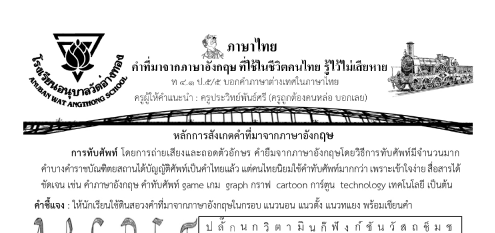 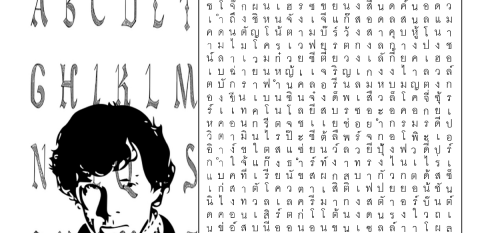 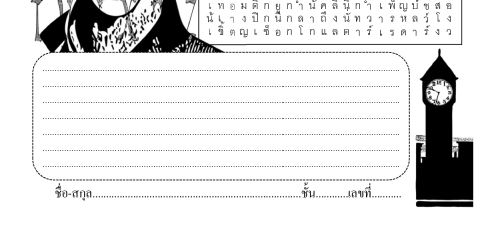 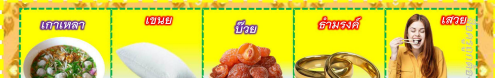 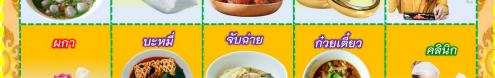 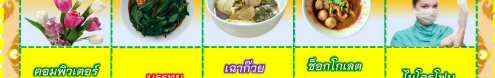 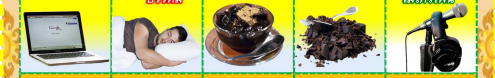 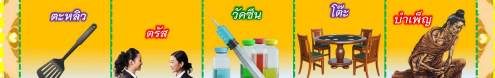 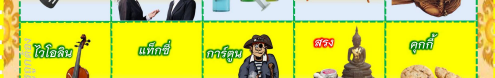 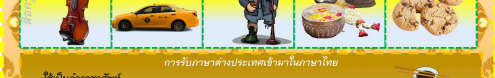 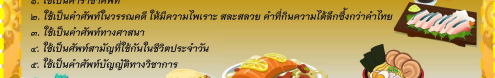 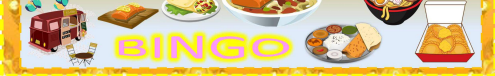 จุดประสงคขอที่ วิธีวัด เครื่องมือ เกณฑการประเมิน นักเ รียนบอกคําภาษา  ตางประเทศในภาษาไทยได ถูกตอง- ซักถาม -ตรวจผลงาน- ซักถาม - แบบบันทึกสังเกตเกณฑประเมินคุณลักษณะ อันพึงประสงครายบุคคล นักเรียนนำคำที่มาจาก ภ า ษ า อ ั ง ก ฤ ษ ไ ป ใ ช  ใ น ชีวิตประจำวันไดตามสถานการณ ที่เหมาะสม- ซักถาม - ซักถาม เกณฑประเมินคุณลักษณะ อันพึงประสงครายบุคคล